Publicado en Nürburgring el 07/10/2020 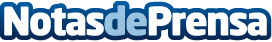 Los cuatro equipos de Giti Tire se suben al pódium en la Nürburgring 24hLos cuatro automóviles de Giti Tire Motorsport lograron entrar entre los tres primeros puestos de sus respectivas clases en las 24 horas de Nürburgring; unas carreras llenas de acción, en las que la gestión de los neumáticos resultó decisiva para superar las terribles condiciones climáticas. El pionero equipo de carreras femenino #gitiracing cautivó a la audiencia localDatos de contacto:Press Corporate Com9109104466Nota de prensa publicada en: https://www.notasdeprensa.es/los-cuatro-equipos-de-giti-tire-se-suben-al Categorias: Internacional Automovilismo Industria Automotriz http://www.notasdeprensa.es